RAG CategoriesGreen – no issues - project is on target, within budget allocations - timescales and to an appropriate quality standard.  Some risks have been identified (recorded on the risk register) but these are low and can be managed.Amber – There are some issues that may affect programme, delivery, cost and/or quality but they are currently being managed and mitigation measures are in place -  Project will be delivered in budget -   Programme manager is satisfied that key stakeholders are aware of delay.  PM has accepted that political/logistical impact will need to be managed. Mitigation measures being implemented.Red – Issues have arisen but at this point appropriate mitigation measures have not been agreed or implemented.  Project delivery timescales have slipped and financial forecasts indicates overspend.  Programme manager/stakeholders are not yet aware of delay or have not accepted that the political/logistical impact on project delivery will need to be managed.  Mitigation measures have not yet been implemented. When agreed they should be outlined in issues log with the appropriate issue owner.Spend to date: (*) taken from LCC Programme & Project Management System may include committed and forecasted spend Scheme & Project ManagerProject IDProject summaryStageTotal Project Value	Spend to date (*)Quarter 1 & Quarter 2 update (refer to project plan milestones)Project Status (RAG) Current City Deal Projects Current City Deal Projects Current City Deal Projects Current City Deal Projects Current City Deal Projects Current City Deal Projects Current City Deal Projects Current City Deal ProjectsPreston Western Distributor & East West Link Road Lancashire county CouncilPhil WilsonPhil.Wilson@lancashire.gov.uk7869Major new road linking Preston and southern Fylde to the M55 to support new housing development and improve links between the LEP's Enterprise Zones.On-site £207.470m£113.802mNo milestones in Q1 or Q2Q1 Update:Progressing well on all areas including major structures and earthworksSaddle Roundabout complete and open to trafficQ2 Update:Continued good progressBeam erection commenced on the Savick Brook ViaductFinal major earthworks operation (Saddle Roundabout to M55) proceeding well Looking Forward:Consolidation of position during winter months, undertaking non weather susceptible operations.Scheme is amber due to the steel bridge beam supplier (Cleveland Bridge UK) entering administration, however negotiations with administrator provided positive outcome in completing fabrications of beams for the project. The beams are currently progressing as agreed but remains a risk until completion which is anticipated in Q3. Cottam ParkwayLancashire County CouncilJoanne HudsonJoanne.Hudson@lancashire.gov.uk597New railway station at CottamOutline Business Case£c.25m (CD commitment £1.6m)£0.365k(Spend relates to CD commitment)No milestones in Q1 or Q2.Q1 Update:Work has progressed on the design of the station, car park and access roadWork is underway on a revised scheme cost estimate Outline business case is progressing alongside the design which will inform the car parking requirementsGeotechnical and ecological surveys underway Q2 Update:A station and platform design and a cost estimate has been produced by Jacobs to Grip 3 stage and to a level ofdetail to support a planning applicationThe design proposes a station building incorporating a ticket hall, passenger waiting area and WC facilities, additionally there will be two single face platforms with a passenger waiting shelters, secondary means of escape (SME) from the platforms, a station footbridge (pedestrian) with associated stairs and lifts to allow passenger transfer from one platform to the other.A surface level car park is proposed with electrical vehicle charging points for minimum 15% of spaces  Looking Forward:Ongoing discussions with landowners are proposed in Q3The planning consultation to take place from 6 December 2021 – 31 January 2022 The planning application anticipated for submission in Q1 2022 Lancaster Canal TowpathPreston City CouncilDrew Gough Dr.gough@preston.gov.uk 4317 & 5374Improvements between bridge 16 to bridge 19On site£333k£0.028kNo milestones in Q1. Q2 milestone - Detailed design & contract documents completeQ1 update:The funding contribution finalised and signed by Canals and Rivers Trust and Preston City Council ahead of schedule.Q2 update:Works have started on site, anticipated completion in Q4 ahead of schedule. Bamber Bridge – Urgent Health & Safety WorksLancashire county CouncilSarah DelaneySarah.Delaney@lancashire.gov.uk 11308Bus stop improvements at Station Road and near the railway station.Design £47.5k£0.005kNo milestones in Q1 or Q2.Q1 Update:Consultation and TRO advertisements ongoing for the northern stops at Station RoadConcept design for the southern stops underway ahead of scheduleQ2 Update:Consultation on northern bus stops ongoingLooking Forward:Concept design approval, programming and installation of the northern stops (subject to consultation/cabinet approval)Cabinet approval for northern and southern stopsProjects awaiting approval to proceed to next stage, pending City Deal mid-term reviewProjects awaiting approval to proceed to next stage, pending City Deal mid-term reviewProjects awaiting approval to proceed to next stage, pending City Deal mid-term reviewProjects awaiting approval to proceed to next stage, pending City Deal mid-term reviewProjects awaiting approval to proceed to next stage, pending City Deal mid-term reviewProjects awaiting approval to proceed to next stage, pending City Deal mid-term reviewProjects awaiting approval to proceed to next stage, pending City Deal mid-term reviewProjects awaiting approval to proceed to next stage, pending City Deal mid-term reviewPWD to Samlesbury - New Hall Lane Local CentreLancashire county CouncilMarcus HudsonMarcus.hudson@lancashire.gov.uk 1979Improvements to the road space and redesigned junctions to benefit buses, cyclists and pedestrians, and public realm improvements to streets, pedestrian areas and green spaces.Awaiting final resurfacing £2.85m£2.825mMajor works complete, awaiting final resurfacing.Scheme is red awaiting resolution of the City Deal review.Guild Wheel Upgrade Link - P1 Bluebell WayPreston City Council Russell Reesr.rees@preston.gov.uk3005Additional/alternative off highway link to the Guild Wheel.Pre -Planning £120k(CD commitment £60k)£0(Spend relates to CD commitment)Initial design complete.Scheme is red awaiting resolution of the City Deal review.Harris Museum/LibraryPreston City Council Tim JoelT.Joel@Preston.gov.uk Enhanced cultural offer for city and Central Lancashire as part of Harris Museum/Library improvements (HLF Bid) Pre -Planning£10m (CD commitment £1m)£0(Spend relates to CD commitment)Q1 Update:National Lottery Heritage granted permission to commence workDevelopment of Towns Fund business case Commencement of key procurement processesFundraising continues to support works to the 2nd floorQ2 Update:Construction procurement commenced in July 2021Towns Fund business case complete2nd floor plans developed by RIBA Stage 3Funding application submitted to the Wolfson Foundation and Garfield and Weston Trust to support 2nd floor plans Looking forward:Approval of Towns Fund Business CaseHarris Museum closes in October 2021Main contractor awarded in April 2022 Construction commences in 2022Scheme is red awaiting resolution of the City Deal review.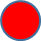 AnimatePreston City Council John Crellinj.crellin@preston.gov.uk Multi-screen cinema, bowling alley, 6 restaurant units and 163 car parking spaces/public space.Pre -Planning £40m(CD commitment £3.250m)£0(Spend relates to CD commitment)Q1 Update:Ongoing dialogue with commercial advisors regarding PCC business plan and Covid-19 impact Remobilisation of full design team following Covid pauseAgreement of milestones to enable access to Town Deal funding contribution Q2 Update:Continuation of detailed designFinal drafting of Development and Funding Agreement (DFA) Council approval to enter into DFAFinalisation of cinema operator requirements and drafting of agreement for leaseDrafting of Agreement for lease with bowling and food and beverage operatorsDrafting of Town Deal funding business caseLooking forward:Council decision and exchange of DFACompletion of Towns Fund Business CaseSubmission of revised planning applicationEnter first occupational leasesCommence on site in 2022Scheme is red awaiting resolution of the City Deal review.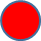 A582 Dualling Lancashire County Council Marcus HudsonMarcus.Hudson@lancashire.gov.uk4586Highways improvement scheme involving the dualling of the A582 South Ribble Western Distributor.Design £68.28m - £117.06m(range)£24.171m(including completed junctions)Q1 Update:The consultants are continuing with the modelling work to meet National Highways request for further information in respect of the planning applicationThe Network Rail procurement process via the framework agreement has been approvedDesign activity for the road and associated landscaping and ecological measures has been paused as reported to the City Deal Executive and Stewardship BoardArchaeological and Geotechnical survey and assessment has continuedWork to reach a sensible pause in the production of the Outline Business CaseQ2 Update:LCC have resolved the planning issues with National Highways and have confirmed they will be removing their holding objection.Production of Outline Business Case remains paused awaiting conclusion of road design and progressing the rail structures design.Looking forward:Work to resume on the OBC once design and cost preparation is complete Updated cost estimate and independent verification anticipated no sooner than December 2021Scheme is red awaiting resolution of the City Deal review and confirmation of full funding with the requisite local funding contribution.Lancashire Central Off-Site Road InfrastructureLancashire County Council Chris Dyson Chris.dyson@lancashire.gov.uk 7588Delivery of the off-site strategic highway infrastructure comprising a range of interventions on the network to facilitate the development of the employment site.DesignTBD£0Q1 & Q2 update:Progressing the detailed design for the off-site highway infrastructureCommission for traffic signal and street light design completeFuture periods:Continue progressing detailed design Completion of off-site highways Geotechnical analysis and reportIssue package of indicative design proposals and specifications to National Highways for consideration as part of phased sign off, including traffic signal design, street lighting design, site clearance and drainage. Scheme is red awaiting resolution of the City Deal review.Bamber Bridge - Local CentreLancashire county CouncilMarcus HudsonMarcus.Hudson@lancashire.gov.uk2016 &4587Highways and public realm improvements on the A6/B258Awaiting final resurfacing£3.303m£2.749mMajor works complete, awaiting final resurfacing.Scheme is red awaiting resolution of the City Deal review.Future Pipeline Projects/Funding currently being held in abeyance Future Pipeline Projects/Funding currently being held in abeyance Future Pipeline Projects/Funding currently being held in abeyance Future Pipeline Projects/Funding currently being held in abeyance Future Pipeline Projects/Funding currently being held in abeyance Future Pipeline Projects/Funding currently being held in abeyance Future Pipeline Projects/Funding currently being held in abeyance Future Pipeline Projects/Funding currently being held in abeyance Moss Side Test Track Road Infrastructure South Ribble Borough Council Catherine Lewis clewis@southribble.gov.uk N/AOn site infrastructure connecting the Moss Side Test Track developmentPlanningN/AN/AWorks are currently progressing on the internal road layout, piling and drainage across the site. The developer continues to work with statutory consultees to discharge the outstanding conditions. Looking Froward:Reserved Matters submission for the next residential phase anticipated in Q4 2021.N/AThe Lanes Link Road South Ribble Borough Council Janice Crook JCrook@southribble.gov.uk N/AOn site infrastructure connecting The Lanes development Pre-Planning N/AN/AHomes England and Taylor Wimpey have submitted 2 planning applications, SRBC are currently validating the application. N/ANorth West Preston Linear ParkPreston City CouncilChris HaywardC.Hayward@preston.gov.uk 655Delivery of green space at the North West Preston Strategic AreaPre-planning£5.2m£0Preston City Council have engaged a consultant to submit a planning application for the Linear Park. N/AEducation - Preston  Lancashire County CouncilLynn MacDonaldLynn.MacDonald@lancashire.gov.uk633Additional school places provision to accommodate growth in PrestonPre-Planning£25.970m(City Deal allocation only)£0Update:As part of Basic Need Scoping the School Planning Team continue to monitor demand for secondary school places.  Potential option being investigated, which could address additional demand by exceeding its Published Admission Number.Engagement with City Deal regarding funding arrangements and land acquisition.Future periods:Review of latest pupil census data to understand where Preston pupils are accessing secondary school places.Ongoing dialogue with Preston secondary schools regarding the potential to unlock existing accommodation capacity and expansion opportunities to address both short term and long-term demand.  School Planning Team to attend the D6 Preston Heads meeting in October.Ongoing engagement with Preston secondary schools regarding addressing future demandN/AEducation - South RibbleLancashire County CouncilLynn MacDonaldLynn.MacDonald@lancashire.gov.uk 682Additional school places provision to accommodate growth in South Ribble.Pre-Planning£13.720m(City Deal allocation only)£0Ongoing annual review of the pupil demand in South Ribble.Engagement with South Ribble regarding the Masterplan and planning application for The Lanes, including establishing details of how the new school would be funded.South Ribble priority corridors and local centres:n/aTransport corridor and local centre improvementsSouth of Lostock LaneBamber BridgePre-planning£12.113m(City deal allocation only)£3.121mAwaiting resolution of the City Deal review.Preston priority corridors and local centres:n/aTransport corridor and local centre improvementsPre-planning£12.113(City Deal allocation only)£3.251mAwaiting resolution of the City Deal review.Update on completed project – post construction phaseUpdate on completed project – post construction phaseUpdate on completed project – post construction phaseUpdate on completed project – post construction phaseUpdate on completed project – post construction phaseUpdate on completed project – post construction phaseUpdate on completed project – post construction phaseScheme & Project ManagerProject IDProject summaryStageTotal Project Value	Spend to date (*)CommentsBroughton BypassLancashire County CouncilDavid LeungDavid.leung@lancashire.gov.uk1923Completion of the Broughton bypassConstruction complete (project remains financially open)£31.723m£26.047mOngoing spend relates to part 1 claims.Broughton Fulwood – North of M55Lancashire County CouncilDavid DaviesDavid.davies@lancashire.gov.uk6413Public realm and highway improvements at Broughton/A6 as part of the Broughton bypass planning condition.Construction complete (project remains financially open)£1.940£1.666mUndertaking pre-closure tasks for the project.Penwortham BypassLancashire county CouncilAlan EasthamAlan.Eastham@Lancashire.gov.uk590Highways infrastructure improvements to complete the Penwortham bypass.Construction complete (project remains financially open£19.450m£16.043mOngoing spend relates to part 1 claims, monitoring & evaluation and ongoing landscape management.